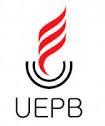 UNIVERSIDADE ESTADUAL DA PARAÍBA - UEPBPRÓ-REITORIA DE PÓS-GRADUAÇÃO E PESQUISA - PRPGPPROGRAMA DE PÓS-GRADUAÇÃO EM CIÊNCIAS AGRÁRIAS - PPGCA COMISSÃO ELEITORAL (CE) ELEIÇÕES PARA OS CARGOS DE COORDENADOR E COORDENADOR ADJUNTO DO PPGCA - BIÊNIO 2023/2025DECLARAÇÃOEu, ____________________________, Professor da Universidade Estadual da Paraíba, Mat. ______________ declaro para os devidos fins de direito que aceito os termos das resoluções do  CONSUNI, de números: 003/2008, 0342/2020, 002/2021 e publicações ulteriores, respeitadas as normas estabelecidas no Regimento da Pós-graduação Stricto Sensu da UEPB.Campina Grande – PB, ___de_______ de 2023.______________________________________________Assinatura do candidato para o cargo de CoordenadorUNIVERSIDADE ESTADUAL DA PARAÍBA - UEPBPRÓ-REITORIA DE PÓS-GRADUAÇÃO E PESQUISA - PRPGPPROGRAMA DE PÓS-GRADUAÇÃO EM CIÊNCIAS AGRÁRIAS - PPGCA COMISSÃO ELEITORAL (CE) ELEIÇÕES PARA OS CARGOS DE COORDENADOR E COORDENADOR ADJUNTO DO PPGCA - BIÊNIO 2023/2025DECLARAÇÃOEu, ____________________________, Professor da Universidade Estadual da Paraíba, Mat. ______________ declaro para os devidos fins de direito que aceito os termos das resoluções do  CONSUNI, de números: 003/2008, 0342/2020, 002/2021 e publicações ulteriores, respeitadas as normas estabelecidas no Regimento da Pós-graduação Stricto Sensu da UEPB.Campina Grande – PB, ___de_______ de 2023.______________________________________________Assinatura do candidato para o cargo de Coordenador